2024년 화성시어린이문화센터 어린이자문단 4기 모집화성시어린이문화센터는 어린이의 꾸밈 없는 발상과 표현을 적극수렴하여 ‘어린이와 함께 꿈꾸는 어울림의 공간’을 지향하고자 어린이자문단을 모집합니다. 평소 나와 다른 생각에 귀 기울이며 질문하는 것을 좋아하고 새로운 시도를 즐기는 열정적인 어린이들의 많은 참여 바랍니다. 어린이자문단 4기 참여 신청서나에 대해 마음껏 알려주세요!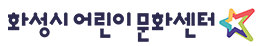 모집인원10인 내외 모집대상- 초등 4~6학년 어린이-  경기도에 거주하며 평소 화성시어린이문화센터에 관심이 많은 어린이- 나와 다른 생각에 귀 기울이며 친구들과 토론하는 것을 즐기는 어린이- 질문하는 것을 좋아하며 새로운 시도에 열정을 가진 어린이모집일정ㅇ 접수 기간: 2024년 4월 15일(월) 09:00 ~ 5월 12일(일) 18:00ㅇ 결과 발표: 2024년 5월 17일(금) 10:00 (예정)ㅇ 활동 기간: 2024년 8월~10월 모집일정※ 결과 발표는 개별 SMS 발송 및 유선 안내 (합격자에 한함)접수방법ㅇ 참여신청서 1부 + 1분 소개 영상 1개 E-mail 제출참여신청서는 화성시어린이문화센터 홈페이지 모집 안내문 하단 첨부파일 다운 후 작성.ㅇ E-mail 접수: ej.lee@hskids.or.kr 접수방법※ E-mail로 지원서 발송 후, 2일 내로 ‘접수 완료’ 메일 회신 후 신청이 완료됨활동내용ㅇ 어린이자문단과 함께 만드는 놀이 공간 프로젝트 <모두 함께 ‘놀이’터>: 어린이들의 눈높이에 맞는 시선과 생각을 반영하여 센터의 신규 전시 공간 기획부터 구성까지 자문단 어린이들과 놀이 공간을 함께 만들어가는 프로젝트: 어린이들에게 있어 ‘놀이’의 의미와 경험에 대해 나누고 ‘진정한 놀이’를 다함께 즐길 수 있는 공간을 놀이터 형태의 전시로 구현하는 워크숍 진행 ㅇ 진행 일정 1) 발대식: 5월 25일(토) 11:00-12:002) 교육워크숍(3회): 8월 9일(금), 8월 10일(토), 8월 17일(토) 10:00-13:003) 결과 영상 촬영: 10월 5일(토) 13:00-16:00 4) 수료식: 11월 30일(토) 11:00-12:00 활동지원 및 특전ㅇ 키즈체험관 연 2회 본인 또는 지인(1인) 및 보호자(1인) 무료 입장 (접수자 전원)ㅇ 자원봉사 활동 인증 (합격자에 한함)ㅇ 수료증 및 기념품 지급 (합격자에 한함) ※ 교육워크숍 2회 이상 참여시 수료증 수여 가능 문의화성시어린이문화센터 기획관리팀 이은지 (☎ 031-5183-3244)(사 진)이름생년월일 (사 진)학교학년       학년 (   세)       학년 (   세)(사 진)주소(사 진)휴대폰보호자이메일보호자(사 진)휴대폰어린이이메일어린이(사 진)보호자명           (관계:    )           (관계:    )비상연락망나의 장점장래희망좋아하는 놀이좋아하는 과목내가 요즘 가장 궁금한 것과 그 이유는 무엇인가요?내가 요즘 가장 궁금한 것과 그 이유는 무엇인가요?내가 요즘 가장 궁금한 것과 그 이유는 무엇인가요?내가 요즘 가장 궁금한 것과 그 이유는 무엇인가요?내가 요즘 가장 궁금한 것과 그 이유는 무엇인가요?어린이자문단이 되고 싶은 이유는 무엇이며, 화성시어린이문화센터에서 어떤 활동을 하고 싶은가요?어린이자문단이 되고 싶은 이유는 무엇이며, 화성시어린이문화센터에서 어떤 활동을 하고 싶은가요?어린이자문단이 되고 싶은 이유는 무엇이며, 화성시어린이문화센터에서 어떤 활동을 하고 싶은가요?어린이자문단이 되고 싶은 이유는 무엇이며, 화성시어린이문화센터에서 어떤 활동을 하고 싶은가요?어린이자문단이 되고 싶은 이유는 무엇이며, 화성시어린이문화센터에서 어떤 활동을 하고 싶은가요?(선택) 나의 SNS 계정 (유튜브, 블로그 등)(선택) 나의 SNS 계정 (유튜브, 블로그 등)화성시어린이문화센터 어린이자문단 지원을 위한 개인정보 제공에 동의하며,
공정한 심사 결과를 수용할 것을 약속합니다.2024년  월  일지원자 (서명) 보호자 (서명)화성시어린이문화센터 어린이자문단 지원을 위한 개인정보 제공에 동의하며,
공정한 심사 결과를 수용할 것을 약속합니다.2024년  월  일지원자 (서명) 보호자 (서명)화성시어린이문화센터 어린이자문단 지원을 위한 개인정보 제공에 동의하며,
공정한 심사 결과를 수용할 것을 약속합니다.2024년  월  일지원자 (서명) 보호자 (서명)화성시어린이문화센터 어린이자문단 지원을 위한 개인정보 제공에 동의하며,
공정한 심사 결과를 수용할 것을 약속합니다.2024년  월  일지원자 (서명) 보호자 (서명)화성시어린이문화센터 어린이자문단 지원을 위한 개인정보 제공에 동의하며,
공정한 심사 결과를 수용할 것을 약속합니다.2024년  월  일지원자 (서명) 보호자 (서명)